Coonley Elementary SchoolParent/Guardian’s Permission Form for Student Travel Room 301To:	Mr. Zurawski 	Principal, Coonley Elementary School Re:  Student Trip to MCA  220 E Chicago Ave, Chicago, IL 60611 for an artist lead guided tour	Date:  Tuesday, December 5th 2017   	Time:  9:20 am     	Return to school at approximately: 12:30 pm     	Cost: $0I give my permission for ________________________________ to participate in this student trip, and authorize the chaperones on this trip to act for me in the event of an emergency, accident, or illness involving my child/ ward.  Chaperones will be provided in accordance with the Board’s Student Travel Policy.  Students are expected to arrive at Coonley by 9:15 am to travel by bus to the MCA.  Students will return to Coonley at approximately 12:30 pm.    Parent / Guardian: ________________________________________			(Type or print name)Day Phone: 	(______)_____________________________________Night Phone:	(______)____________________________________Signature:	____________________________________________Does your child/ward have any medical needs that school personnel should know about during this student travel trip?  If so, explain: ________________________________________________________________________________________________________________________________________________________________________________________________________________________________________________________________________________________________Notes: 	   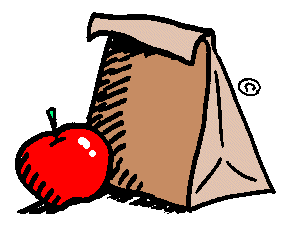 We will eat lunch in the classroom upon our return. 